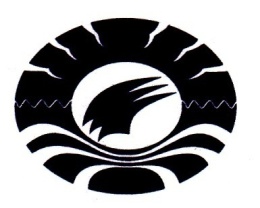 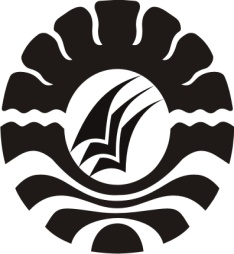 SKRIPSIPENGARUH PENERAPAN MODEL PEMBELAJARAN  DISCOVERY LEARNING TERHADAP HASIL BELAJAR SISWA PADA MATA PELAJARAN INSTALASI LOCAL AREA NETWORK  KELAS X SMK NEGERI 4 MAKASSARNORDIANAH CHIKITAPROGRAM STUDI TEKNOLOGI PENDIDIKANFAKULTAS ILMU PENDIDIKANUNIVERSITAS NEGERI MAKASSAR2015